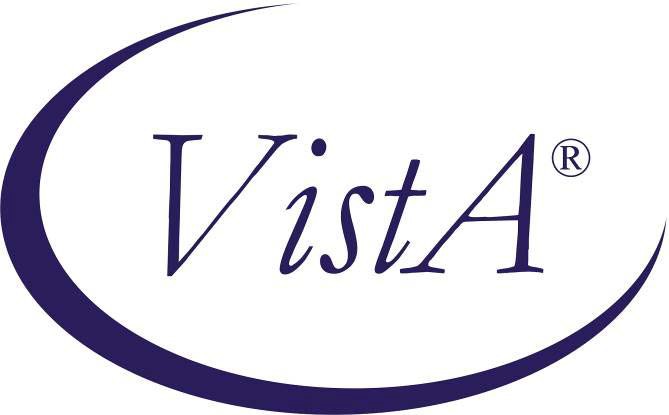 Compensation and Pension Record Interchange (CAPRI)CAPRI Templates - Standard Objects, Phase IIRelease Notes Patch: DVBA*2.7*151 January 2010Department of Veterans Affairs Office of Enterprise Development Management & Financial SystemsPrefacePurpose of the Release NotesThe Release Notes document describes the new features and functionality of the CAPRI Templates - Standard Objects, Phase II (DVBA*2.7*151) patch.The information contained in this document is not intended to replace the CAPRI User Manual. The CAPRI User Manual should be used to obtain detailed information regarding specific functionality.Table of ContentsTable of FiguresFigure 4.1.1.1a: History Tab	8Figure 4.1.1.1b: Trauma	9Figure 4.1.1.1c: Neoplasm	9Figure 4.1.1.2a: Physical Exam Tab	10Figure 4.1.1.2b: Residuals of Neoplasm	10Figure 4.1.1.2c: Detailed Reflex Exam	10Figure 4.1.1.2d: Sensory Function Exam	11Figure 4.1.1.2e: Detailed Motor Exam	12Figure 4.1.1.3a: Diagnosis Tab	13Figure 4.1.1.3b: Employment History	13Figure 4.1.1.3c: Mental Competency	14Figure 4.1.1.3d: Diagnosis	15OverviewStandardized PanelsStandardized Panels, which contain standardized components known collectively as Standard Objects, have been developed for Compensation & Pension Record Interchange (CAPRI) to standardize the exam questions being asked across Compensation & Pension Worksheet Module (CPWM) templates as they relate to certain body systems.A major benefit of Standardized Panels, and Standard Objects in general, is the elimination of duplicate data entry for CAPRI CPWM templates that are merged and contain the same set of questions on individual templates. After data has been entered into a Standard Object on one of the merged templates, it will appear on all other merged templates which share its Standard Objects.Revised report coding for the Standard Objects has also been developed so that the report format for each Standardized Panel or other Standard Object is consistent across templates.These new Standard Objects will be incorporated into the set of CPWM templates in a three- phase approach. The first phase of this initiative, CAPRI TEMPLATES - STANDARD OBJECTS, PHASE I (Patch DVBA*2.7*142), was released on December 2, 2009. CAPRI TEMPLATES - STANDARD OBJECTS, PHASE II (Patch DVBA*2.7*151) is the secondphase of the initiative.Template Defect CorrectionsSeveral modifications have been made to templates to correct both functional and textual defects. The affected templates include:AID AND ATTENDANCE OR HOUSEBOUND EXAMINATIONBLANK TEMPLATEEPILEPSY AND NARCOLEPSYEYE EXAMINATIONGENERAL MEDICAL EXAMINATIONGULF WAR GUIDELINESHYPERTENSIONPRISONER OF WAR PROTOCOL EXAMINATIONTRAUMATIC BRAIN INJURYTemplate Workflow DocumentsTemplate workflow documents provide an overview of the contents found on a CAPRI template and serve as a workflow process guide.TRAUMATIC BRAIN INJURY Template WorkflowThe TRAUMATIC BRAIN INJURY Template Workflow document has been updated to include changes made by patch DVBA*2.7*151 (CAPRI Templates - Standard Objects, Phase II). The TRAUMATIC BRAIN INJURY Template Workflow document revisions correspond to the TRAUMATIC BRAIN INJURY template changes detailed in section 3.AID AND ATTENDANCE OR HOUSEBOUND EXAMINATION Template WorkflowThe AID AND ATTENDANCE OR HOUSBOUND EXAMINATION TemplateWorkflow document is being nationally released as an initial version.Associated Remedy Tickets and New Service RequestsThere are no Remedy tickets or New Service Requests associated with the CAPRI Templates - Standard Objects, Phase II (DVBA*2.7*151) patch.Functional OverviewThe following is an overview of the changes and primary functionality that will be delivered in this patch.Standardized PanelsContent for a number of Standardized Panels has been approved by the Veterans Benefits Administration Veterans Affairs Central Office (VBAVACO). They are listed here, grouped by the template tab page to which each is related:HISTORY - Trauma, NeoplasmPHYSICAL EXAM - Residuals of Neoplasm, Motor Function, Sensory Function, ReflexesDIAGNOSIS - Employment History, Financial Affairs, DiagnosisStandard Object TemplatesThis patch adds the Standard Objects listed above to the following templates, if they apply.AID AND ATTENDANCE OR HOUSEBOUND EXAMINATIONBRAIN AND SPINAL CORDCOLD INJURY PROTOCOL EXAMINATIONCUSHINGS SYNDROMEDIABETES MELLITUSGENERAL MEDICAL EXAMINATIONGULF WAR GUIDELINESNEUROLOGICAL DISORDERS, MISCELLANEOUSPERIPHERAL NERVESPRISONER OF WAR PROTOCOL EXAMINATIONSOCIAL AND INDUSTRIAL SURVEYSPINETRAUMATIC BRAIN INJURYDefect Fixes without Remedy TicketsThe following defects that were reported directly to the CAPRI development team are being addressed:Defect - Inconsistent report format for non-specific weight changesProblemOn several templates, weight changes without a specified quantity appear on reports with inconsistent formats.SolutionOn the following templates: AID AND ATTENDANCE OR HOUSEBOUND EXAMINATION; COLD INJURY PROTOCOL EXAMINATION; DIABETES MELLITUS; GENERAL MEDICAL EXAMINATION; GULF WAR GUIDELINES;HYPERTENSION; NEUROLOGICAL DISORDERS, MISCELLANEOUS; PRISONER OF WAR PROTOCOL EXAMINATION; TRAUMATIC BRAIN INJURY, weightchanges without a specified quantity will appear on reports as:"WEIGHT CHANGE: Gain - baseline percentage change not provided." or "WEIGHT CHANGE: Loss - baseline percentage change not provided."Defect - Missing data on Cardiac Exam reportProblemOn the DIABETES MELLITUS, GENERAL MEDICAL EXAMINATION, GULF WAR GUIDELINES, HYPERTENSION, and PRISONER OF WAR PROTOCOLEXAMINATION templates, Physical Exam Tab, the Cardiac Exam section of the report does not display information entered into the "Describe and state significance of extra heart sounds noted:" memo box unless "Other" is selected in the "Extra heart sounds:" list box.SolutionThe Cardiac Exam report on these templates has been altered so that information entered into the "Describe and state significance of extra heart sounds noted:" memo box is included in the report, whether or not "Other" is selected in the "Extra heart sounds:" list box.Defect - Inconvenient tabbing order on Vital Signs panelProblemOn the GENERAL MEDICAL EXAMINATION, GULF WAR GUIDELINES, andPRISONER OF WAR PROTOCOL EXAMINATION templates, the tabbing order on the Vital Signs panel is inconvenient for clinicians. This issue was raised by Dr. Sven Ljaamo of the VA Healthcare Network Upstate New York.SolutionOn these templates, the tabbing order on the Physical Exam tab, Vital Signs panel has been changed to facilitate data entry during exams.Defect - GENERAL MEDICAL EXAMINATION template is missing the Mental Competency panel on the Diagnosis tabProblemOn the GENERAL MEDICAL EXAMINATION template, the Mental Competency panel (Capacity to Handle Financial Affairs button) is missing from the Diagnosis tab.SolutionThe Mental Competency panel has been restored to the Diagnosis tab of the GENERAL MEDICAL EXAMINATION template.Defect - Single digit Tonometry reading not appearing on reportsProblemOn the EYE EXAMINATION template, Physical Exam tab, Tonometry section, a single digit pressure reading entered into the Right or Left Eye Pressure input box does not appear on reports.SolutionThe EYE EXAMINATION template, Physical Exam tab, Tonometry section, has been changed so that single digit entries in the Right or Left Eye Pressure input box will appear on reports.Defect - Incorrect terms on the EPILEPSY AND NARCOLEPSY templateProblemOn the EPILEPSY AND NARCOLEPSY template, the terms "conclusive" and "non- conclusive" appear where "convulsive" and "non-convulsive" are the correct terms.SolutionThe EPILEPSY AND NARCOLEPSY template has been edited. The term "non- conclusive" has been replaced with "non-convulsive". The term "conclusive" has been replaced with "convulsive".Defect - When a BLANK TEMPLATE and a MEDICAL OPINION template are merged, unintended data sharing occursProblemWhen a BLANK TEMPLATE and MEDICAL OPINION template are merged, data entered in the BLANK TEMPLATE, Free Text area appears in the MEDICAL OPINION template, Medical Opinion Summary text area (and vice versa).SolutionThis patch eliminates the overlap. Data entered in either the BLANK TEMPLATE, Free Text area or the MEDICAL OPINION template, Summary text area no longer appears in the other.Defect - HYPERTENSION template not clear on METs assessment requirementProblemThe METs information on the HYPERTENSION template was confusing to some providers as to whether or not METs assessment is needed for hypertension due to the Note to Examiners instructions located within the Cardiac Exam panel on the Physical Exam tab.SolutionOn the HYPERTENSION template the following two changes were made:Test tab, the "Stress test results: METs" section has been removed from the template.Physical Exam tab, Cardiac Exam panel, the Examiners Note has been modified to remove METs exercise testing from the note.Defect - TRAUMATIC BRAIN INJURY template not prompting for behavioral signs due to co-morbidity or TBIProblemThe TRAUMATIC BRAIN INJURY template is not adequately prompting examiners to indicate whether behavioral signs and symptoms are due to a co-morbid mental disorder or to TBI.SolutionOn the TRAUMATIC BRAIN INJURY template, Physical Exam tab, when the examiner answers “Yes” to the question “Psychiatric Manifestations Present?”, a pop-up message is presented: “When a mental disorder is present, state, or ask the mental disorders examiner to state, to the extent possible, which emotional/behavioral signs and symptoms are part of a co-morbid mental disorder and which represent residuals of TBI. If it is not possible to make such a determination without speculation, so state.”Defect - AID AND ATTENDANCE OR HOUSEBOUND EXAMINATION template contains repetitious questions about lower extremity functional limitationsProblemThe AID AND ATTENDANCE OR HOUSEBOUND EXAMINATION template, PhysicalExam tab, Lower Extremities Functional Limitations form, contains repetitious questions. Input options provided by selecting "Other" from either the Right or Left lower extremity functional limitations list box and associated "Describe functional restrictions..." memo box are already available using the "Are there other functional limitations of the lower extremity" buttons and "Describe other functional limitations" memo box.SolutionRemove "Other" as an option under Right and Left lower extremities functional limitations. Remove "Describe functional restrictions..." memo boxes under the Right and Left lower extremities functional limitations list boxes.EnhancementsThe following section is an overview of the enhancements that have been added in the CAPRI Templates- Standard Objects, Phase II (DVBA*2.7*151) patch.Standard Object EnhancementsStandardized PanelsThe Veterans Benefits Administration Veterans Affairs Central Office (VBAVACO) approved the content for the Standardized Panels. These Standardized Panels were applied to the CAPRI CPWM template History tab, Physical Exam tab, and Diagnosis tab for thirteen templates in Standard Objects Phase II.Standardized History TabFigure 4.1.1.1a: History Tab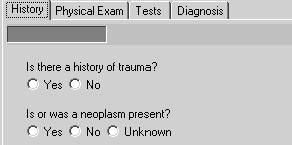 Figure 4.1.1.1b: Trauma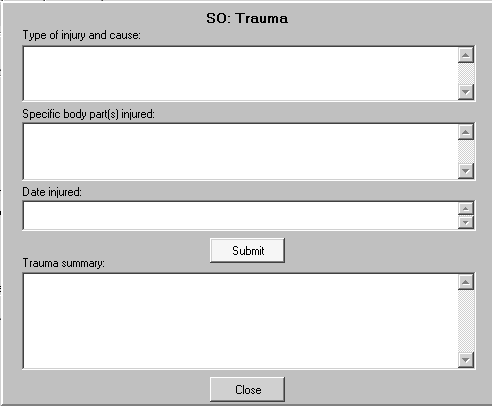 Figure 4.1.1.1c: Neoplasm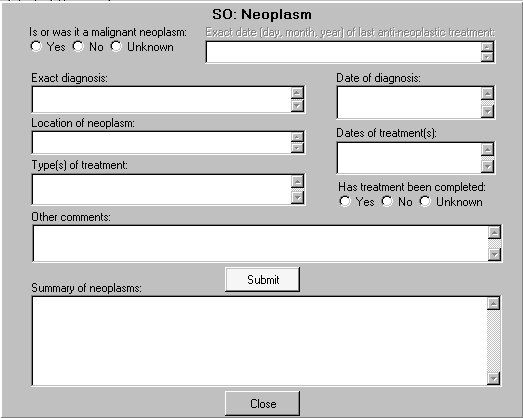 Standardized Physical Exam TabFigure 4.1.1.2a: Physical Exam Tab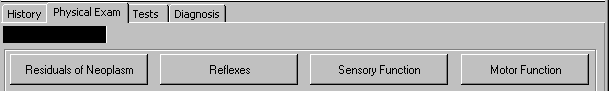 Figure 4.1.1.2b: Residuals of Neoplasm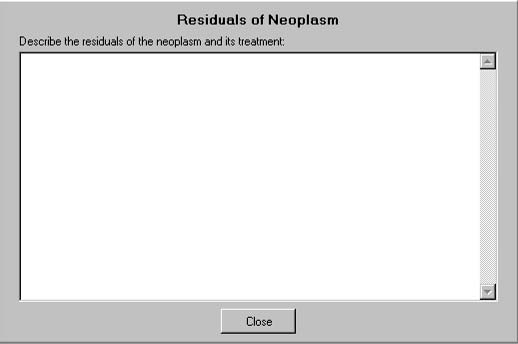 Figure 4.1.1.2c: Detailed Reflex Exam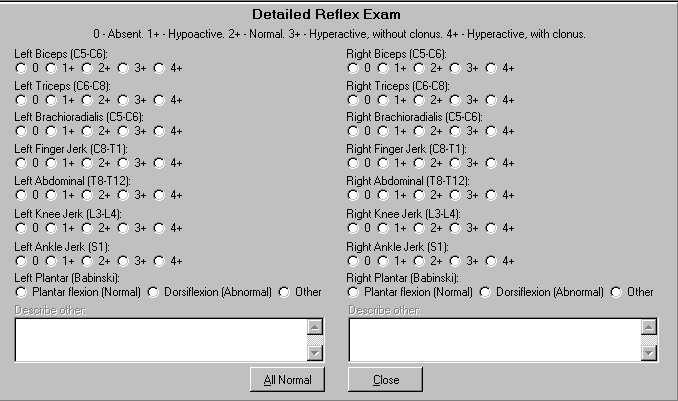 Figure 4.1.1.2d: Sensory Function Exam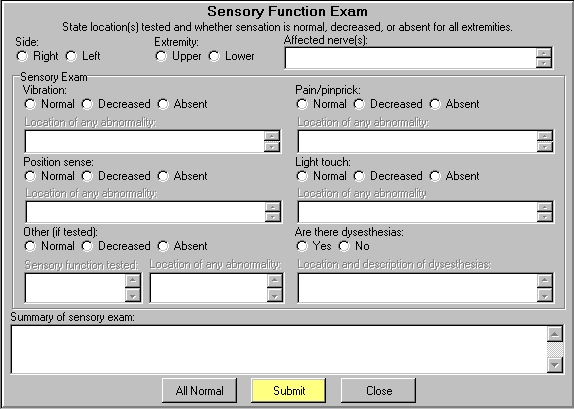 Figure 4.1.1.2e: Detailed Motor Exam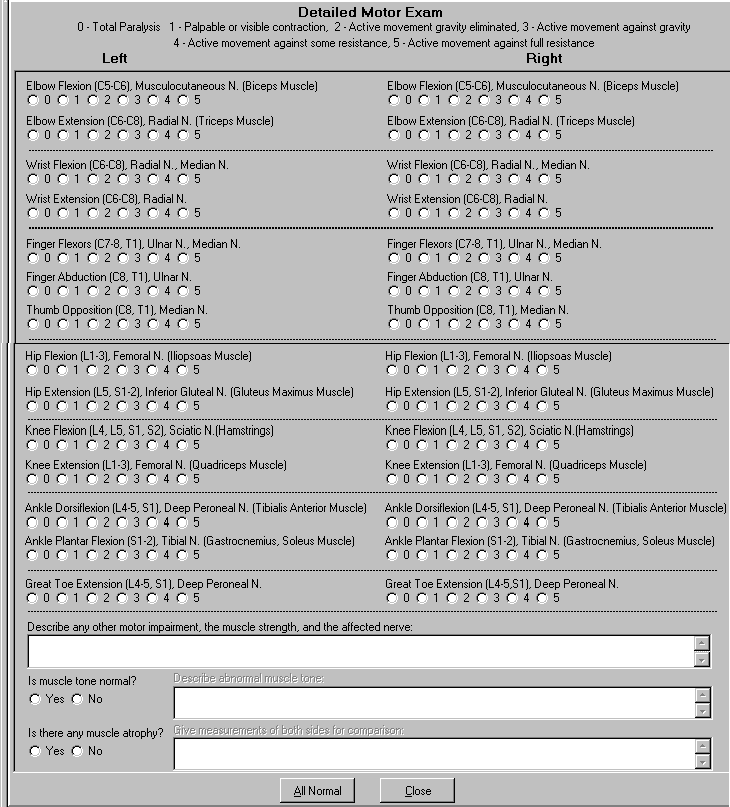 Standardized Diagnosis TabFigure 4.1.1.3a: Diagnosis Tab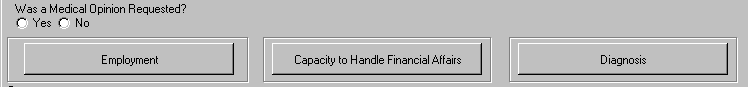 Figure 4.1.1.3b: Employment History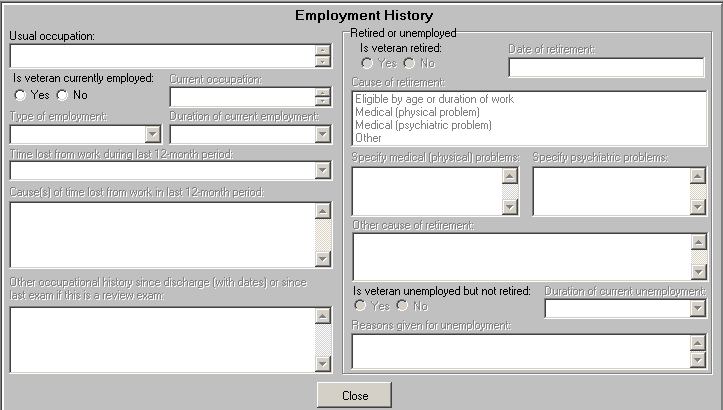 Figure 4.1.1.3c: Mental Competency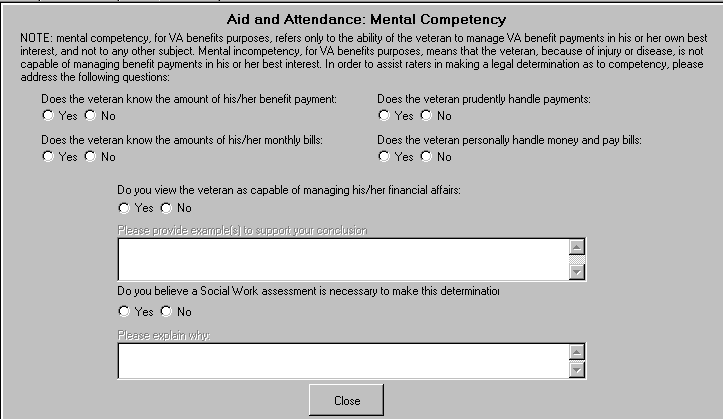 Figure 4.1.1.3d: Diagnosis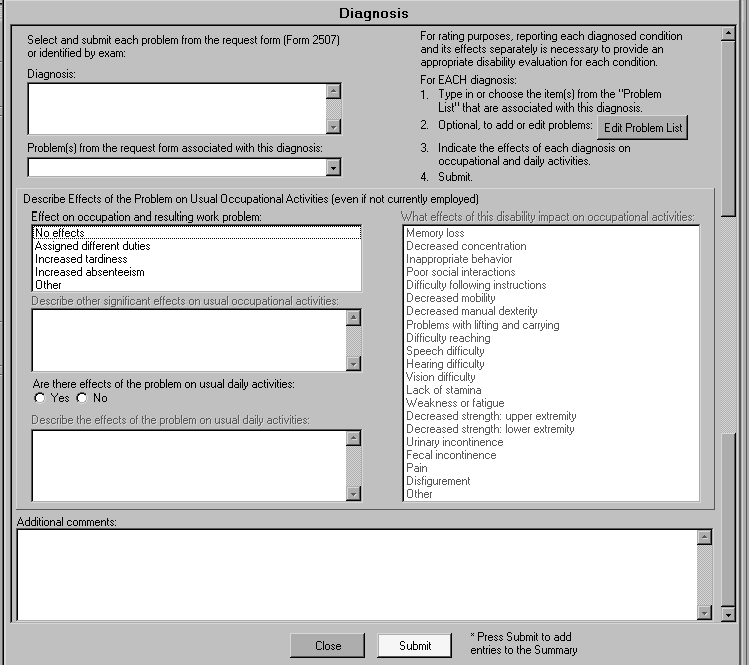 AID AND ATTENDANCE OR HOUSEBOUND EXAMINATION TemplateThe following Standard Object was added to the AID AND ATTENDANCE OR HOUSEBOUND EXAMINATION template:Diagnosis TabStandardized Panels for the Diagnosis tab include:Mental CompetencyBRAIN AND SPINAL CORD TemplateThe following Standard Objects were added to the BRAIN AND SPINAL CORD template:History TabStandardized Panels for the History tab include:TraumaNeoplasmPhysical Exam TabStandardized Panels for the Physical Exam tab include:Residuals of NeoplasmDetailed Motor ExamSensory Function ExamDetailed Reflex ExamDiagnosis TabStandardized Panels for the Diagnosis tab include:Employment HistoryMental CompetencyDiagnosisCOLD INJURY PROTOCOL EXAMINATION TemplateThe following Standard Objects were added to the COLD INJURY PROTOCOL EXAMINATION template:History TabStandardized Panels for the History tab include:TraumaNeoplasmPhysical Exam TabStandardized Panels for the Physical Exam tab include:Residuals of NeoplasmDetailed Motor ExamSensory Function ExamDetailed Reflex ExamDiagnosis TabStandardized Panels for the Diagnosis tab include:Employment HistoryDiagnosisCUSHINGS SYNDROME TemplateThe following Standard Objects were added to the CUSHINGS SYNDROME template:History TabStandardized Panels for the History tab include:NeoplasmPhysical Exam TabStandardized Panels for the Physical Exam tab include:Residuals of NeoplasmDetailed Motor ExamDiagnosis TabStandardized Panels for the Diagnosis tab include:Employment HistoryDIABETES MELLITUS TemplateThe following Standard Objects were added to the DIABETES MELLITUS template:Physical Exam TabStandardized Panels for the Physical Exam tab include:Detailed Motor ExamSensory Function ExamDetailed Reflex ExamGENERAL MEDICAL EXAMINATION TemplateThe following Standard Objects were added to the GENERAL MEDICAL EXAMINATION template:Physical Exam TabStandardized Panels under the Neuro button on the Physical Exam tab include:Detailed Motor ExamSensory Function ExamDetailed Reflex ExamDiagnosis TabStandardized Panels for the Diagnosis tab include:Mental CompetencyGULF WAR GUIDELINES TemplateThe following Standard Objects were added to the GULF WAR GUIDELINES template:Physical Exam TabStandardized Panels under the Neuro button on the Physical Exam tab include:Detailed Motor ExamSensory Function ExamDetailed Reflex ExamNEUROLOGICAL DISORDERS, MISCELLANEOUS TemplateThe following Standard Objects were added to the NEUROLOGICAL DISORDERS, MISCELLANEOUS template:History TabStandardized Panels for the History tab include:TraumaNeoplasmPhysical Exam TabStandardized Panels for the Physical Exam tab include:Residuals of NeoplasmDiagnosis TabStandardized Panels for the Diagnosis tab include:Employment HistoryDiagnosisPERIPHERAL NERVES TemplateThe following Standard Objects were added to the PERIPHERAL NERVES template:History TabStandardized Panels for the History tab include:TraumaNeoplasmPhysical Exam TabStandardized Panels for the Physical Exam tab include:Residuals of NeoplasmDetailed Motor ExamSensory Function ExamDetailed Reflex ExamDiagnosis TabStandardized Panels for the Diagnosis tab include:Employment HistoryPRISONER OF WAR PROTOCOL EXAMINATION TemplateThe following Standard Objects were added to the PRISONER OF WAR PROTOCOL EXAMINATION template:Physical Exam TabStandardized Panels under the Neuro button on the Physical Exam tab include:Detailed Motor ExamSensory Function ExamDetailed Reflex ExamSOCIAL AND INDUSTRIAL SURVEY TemplateThe following Standard Objects were added to the SOCIAL AND INDUSTRIAL SURVEY template:Summary TabStandardized Panel for the Summary tab includes:Employment HistorySPINE TemplateThe following Standard Objects were added to the SPINE template:History TabStandardized Panels for the History tab include:TraumaNeoplasmPhysical Exam TabStandardized Panels for the Physical Exam tab include:Residuals of NeoplasmDetailed Motor ExamSensory Function ExamDetailed Reflex ExamDiagnosis TabStandardized Panels for the Diagnosis tab include:Employment HistoryDiagnosisTRAUMATIC BRAIN INJURY TemplateThe following Standard Objects were added to the TRAUMATIC BRAIN INJURY template:Physical Exam TabStandardized Panels for the Physical Exam tab include:Detailed Motor ExamSensory Function ExamDetailed Reflex ExamDiagnosis TabStandardized Panels for the Diagnosis tab include:Employment HistoryMental CompetencyDiagnosisSoftware and Documentation RetrievalVistA Patch DVBA*2.7*151The VistA software is being distributed as a PackMan patch message through the National Patch Module (NPM). The KIDS build for this patch is DVBA*2.7*151.User DocumentationThe user documentation for this patch may be retrieved directly using FTP. The preferred method is to FTP the files from:REDACTEDThis transmits the files from the first available FTP server. Sites may also elect to retrieve software directly from a specific server as follows:The following files will be available:Documentation may also be retrieved from the VistA Documentation Library (VDL) on the Internet at the following address. This web site is usually updated within 1-3 days of the patch release date.http://www.va.gov/vdl/application.asp?appid=133OI&T Field OfficeFTP AddressDirectoryREDACTEDREDACTEDREDACTEDREDACTEDREDACTEDREDACTEDREDACTEDREDACTEDREDACTEDFile NameFormatDescriptionDVBA_27_P151_RN.PDFBinaryRelease NotesDVBA_27_P151_TBI_WF.PDFBinaryTRAUMATIC BRAIN INJURYWorkflowDVBA_27_P151_A_AND_A_WF.PDFBinaryAID AND ATTENDANCE OR HOUSEBOUND EXAMINATIONWorkflow